Решение № 51 от 27.05.2014 г. О внесении изменений в решение Совета депутатов муниципального округа Головинский от 26 ноября 2013 года № 99 «О комиссиях Совета депутатов муниципального округа Головинский»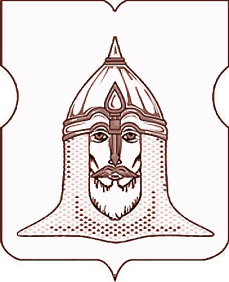 СОВЕТ ДЕПУТАТОВМУНИЦИПАЛЬНОГО ОКРУГА ГОЛОВИНСКИЙРЕШЕНИЕ27.05.2014 года № 51О внесении изменений в решение Совета депутатов муниципального округа Головинский от 26 ноября 2013 года № 99 «О комиссиях Совета депутатов муниципального округа Головинский»
В соответствии со статьей 13 Устава муниципального округа Головинский, в связи с кадровыми изменениями в администрации муниципального округа Головинский, решениями профильных комиссий и предложениями депутатов Совета депутатов муниципального округа ГоловинскийСоветом депутатов принято решение:
1. Внести изменения в решение Совета депутатов муниципального округа Головинский от 26 ноября 2013 года № 99 «О комиссиях Совета депутатов муниципального округа Головинский» в части состава комиссий Совета депутатов муниципального округа Головинский согласно приложению.2. Администрации муниципального округа Головинский разместить настоящее решение на официальном сайте органов местного самоуправления муниципального округа Головинский www.nashe-golovino.ru.3. Настоящее решение вступает в силу со дня его принятия.4. Контроль исполнения настоящего решения возложить на заместителя Председателя Совета депутатов муниципального округа Головинский Архипцову Н.В. и председателя Регламентной комиссии – депутата Сердцева А.И.Заместитель Председателя Совета депутатов муниципального округа Головинский Н.В. АрхипцоваПриложениек решению Совета депутатовмуниципального округа Головинскийот 27 мая 2014 года № 51Состав комиссий Совета депутатов муниципального округа Головинскийи список депутатов, входящих в их составКомиссия по организации работы Совета депутатов и осуществлению контроля за работой органов и должностных лиц местного самоуправления (Регламентная комиссия)Сердцев Александр Иванович – председатель комиссии, депутат Совета депутатов.Мемухина Валентина Григорьевна - заместитель председателя комиссии, депутат Совета депутатов.Вяльченкова Наталья Васильевна -  член комиссии, депутат Совета депутатов.Бахарева Елена Александровна - член комиссии, депутат Совета депутатов.Члены комиссии с совещательным голосом:Складанова Кристина Владимировна – секретарь комиссии, юрисконсульт – ведущий специалист администрации.Кудряшов Илья Валерьевич – заместитель главы администрации.Ратников Владислав Анатольевич – глава администрацииРевизионная комиссияМемухина Валентина Григорьевна – председатель комиссии, Совета депутатов.Курохтина Надежда Вячеславовна – заместитель председателя комиссии, депутат Совета депутатов.Бахарева Елена Александровна – член комиссии, депутат Совета депутатов.Члены комиссии с совещательным голосом:Бахмина Людмила Васильевна – секретарь комиссии, главный специалист администрации.Кудряшов Илья Валерьевич – заместитель главы администрации.Бюджетно-финансовая комиссияАрхипцова Надежда Васильевна – председатель комиссии, депутат Совета депутатов.Зуев Денис Валентинович – член комиссии, депутат Совета депутатов.Курохтина Надежда Вячеславовна - член комиссии, депутат Совета депутатов.Виноградов Владимир Евгеньевич – член комиссии, депутат Совета депутатов.Мальцева Татьяна Владимировна – член комиссии, депутат Совета депутатов.Члены комиссии с совещательным голосом:Кологорова Татьяна Викторовна – секретарь комиссии, главный специалист администрации;Горяев Виктор Григорьевич – житель муниципального округа;Демешева Зоя Болеславовна – председатель ТОС «Онега»;Заварцева Ольга Яковлевна - житель муниципального округа;Калугина Ксения Евгеньевна – зам. Директора ГАОУ СПО г. Москвы «Колледж предпринимательства №11»;Ратников Владислав Анатольевич – глава администрации.Комиссия по взаимодействию со СМИи информационной политике органов местного самоуправленияМальцева Татьяна Владимировна – председатель комиссии, депутат Совета депутатов.Галкина Ирина Анатольевна – член комиссии, депутат Совета депутатов.Есин Игорь Владимирович -  член комиссии, депутат Совета депутатов.Сердцев Александр Иванович -  член комиссии, депутат Совета депутатов.Члены комиссии с совещательным голосом:Гошко Оксана Алексеевна – секретарь комиссии, ведущий специалист администрации.Ратников Владислав Анатольевич – глава администрации.Пазиков Олег Хабирович – президент РООИ «Общество помощи инвалидам-чернобыльцам».Тихонова Наталья Алексеевна – заместитель директора ЦБС № 2.Лохова Галина Петровна – житель муниципального округа.Горяев Виктор Григорьевич - житель муниципального округа.Комиссия по досуговой, социально-воспитательной, физкультурно-оздоровительной и спортивной работеВяльченкова Наталья Васильевна – председатель комиссии, депутат Совета депутатов.Борисова Елена Григорьевна – член комиссии, депутат Совета депутатов.Венкова Марианна Артемовна – член комиссии, депутат Совета депутатов.Виноградов Владимир Евгеньевич – член комиссии, депутат Совета депутатов.Есин Игорь Владимирович – член комиссии, депутат Совета депутатов.Курохтина Надежда Вячеславовна - член комиссии, депутат Совета депутатов.Члены комиссии с совещательным голосом:Бондарев Сергей Ионович – генеральный директор НПП ВА «Комбат»;Карпенко Людмила Александровна – председатель ТОС «Лихоборы»;Курчанова Елизавета Михайловна – директор МБУ «Лидер»;Овчинникова Мария Александровна – секретарь комиссии, заведующий сектором администрации;Ратников Владислав Анатольевич – глава администрации.Комиссия по взаимодействию с общественностью и общественными организациямиВенкова Марианна Артемовна – член комиссии, депутат Совета депутатов.2.    Бахарева Елена Александровна – член комиссии, депутат Совета депутатов.3.    Архипцова Надежда Васильевна – член комиссии, депутат Совета депутатов.Члены комиссии с совещательным голосом:Овчинникова Мария Александровна – секретарь комиссии, заведующий сектором администрации Зайцева Светлана Викторовна - житель муниципального округа.Карпенко Людмила Александровна – председатель ТОС «Лихоборы».Степанова Людмила Ильинична - житель муниципального округа.Фунтова Нина Алексеевна - житель муниципального округа.Этко Петр Петрович - житель муниципального округа.Ратников Владислав Анатольевич – глава администрации.Комиссия по благоустройству, реконструкции, землепользованию и охране окружающей средыБорисова Елена Григорьевна – председатель комиссии, депутат Совета депутатов.Есин Игорь Владимирович – член комиссии, депутат Совета депутатов.Галкина Ирина Анатольевна – член комиссии, депутат Совета депутатов.Мальцева Татьяна Владимировна – член комиссии, депутат Совета депутатов.Сердцев Александр Иванович – член комиссии, депутат Совета депутатов.Члены комиссии с совещательным голосом:Пахомов Андрей Александрович - секретарь комиссии, главный специалист администрации.Карпенко Людмила Александровна – председатель ТОС «Лихоборы»Розанов Вячеслав Александрович - житель муниципального округа.Фунтова Нина Алексеевна- житель муниципального округа.Ратников Владислав Анатольевич – глава администрации.Комиссия по защите прав потребителейГалкина Ирина Анатольевна – председатель комиссии, депутат Совета депутатов.Вяльченкова Наталья Васильевна – член комиссии, депутат Совета депутатов.Мальцева Татьяна Владимировна – член комиссии, депутат Совета депутатов.Члены комиссии с совещательным голосом:1.  Лохова Галина Петровна -  секретарь комиссии, житель муниципального округа .2.  Серова Людмила Ивановна - житель муниципального округа.3.  Лезин Николай Александрович – житель муниципального округа.4.  Кольчугин Сергей Николаевич – сотрудник управы Головинского района.5.  Галкин Игорь Александрович- житель муниципального округа.6. Фунтова Нина Алексеевна - житель муниципального округа.Комиссия рассмотрению материалов и предложений по присвоению звания «Почетный житель внутригородского муниципального образованияГоловинское в городе Москве»Бахарева Елена Александровна – председатель комиссии, депутат Совета депутатов.Архипцова Надежда Васильевна – член комиссии, депутат Совета депутатов.Венкова Марианна Артемовна – член комиссии, депутат Совета депутатов.Члены комиссии с совещательным голосом:1. Овчинникова Мария Александровна – секретарь комиссии, заведующий сектором администрации.2.   Ратников Владислав Анатольевич – глава администрации.